Графы. Нахождение кратчайшего расстояния между двумя вершинами с помощью алгоритма Форда-БеллманаНаписать программу, которая по алгоритму Форда-Беллмана находит кратчайшее расстояние от указанной вершины до всех остальных вершин связного взвешенного неориентированного графа, имеющего 7 вершин (нумерация вершин начинается с 0). Граф задан матрицей весов дуг, соединяющих всевозможные пары вершин (0 означает, что соответствующей дуги нет). Данные считать из файла.Вершина 3.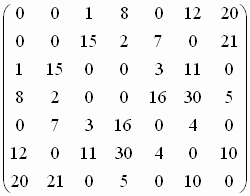 